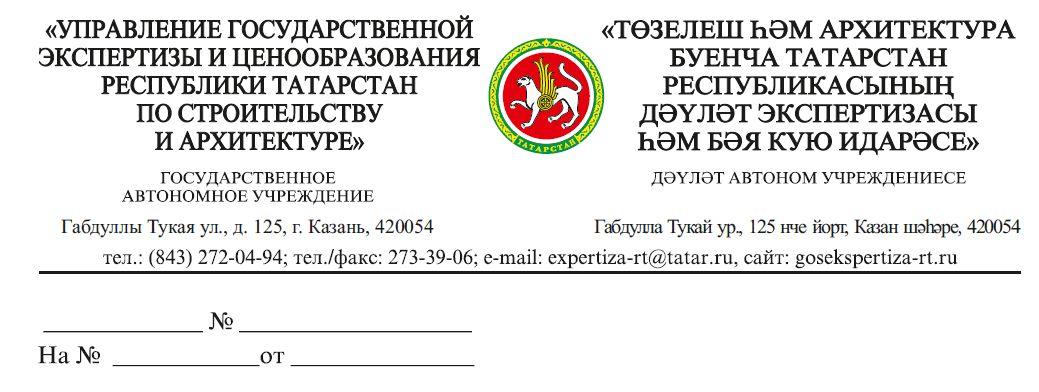              РуководителюО семинаре «Взыскание долгов и управление дебиторской задолженностью»Государственное автономное учреждение «Управление государственной экспертизы и ценообразования Республики Татарстан по строительству и архитектуре» организует семинар: «Взыскание долгов и управление дебиторской задолженностью» 4 июля 2018 года.Занятия проводит советник юстиции 1 класса, судья третейского суда, эксперт по внедрению программ управления дебиторской задолженности –                            Матвеев Александр Владимирович (г. Москва).Целевая аудитория: руководители и специалисты сектора жилищно-коммунального хозяйства, кредитных организаций, сотрудников отделов продаж, сбыта, закупок, бухгалтеров, сотрудников финансового отдела, юристов, сотрудников службы безопасности.В рамках программы обучения будут рассмотрены следующие темы: Основные тенденции коммерческого поведения или конфликт интересов. Соотношение дебиторской и кредиторской задолженности, обязательства и права требования.Договорная работа - вопросы управления рисками возникновения просроченной дебиторской задолженностью (долгового обязательства). Особенности заключения договоров.Методы управления дебиторской задолженностью и инструменты взыскания долгов. Этапы управления дебиторской задолженностью. Технологии предъявления требований по погашению дебиторской задолженности.Варианты ухода должника от ответственности. Эффективность официальных инструментов воздействия.Стоимость обучения: 3 900 рублей на одного слушателя (НДС не облагается). В стоимость входит информационно-методический материал, обед.Заявки на участие в семинаре принимаются до 28 июня 2018 года. Количество мест ограничено. Дополнительная информация: www.proff-standart.ru, 272-65-60, 253-75-49, info@proff-standart.ru. О месте проведения семинара будет сообщено дополнительно.	Приложение: Программа семинара на 1 л. в 1 экз.Начальник	                М.Х. СалиховЛ.И.Габдулкабирова,(843) 253-75-49Приложениек письму ГАУ «УГЭЦ РТ»№                от                       годаПрограмма семинара«Взыскание долгов и управление дебиторской задолженностью»Дата проведения: 04 июля 2018 годаМесто проведения: уточняетсяВремя проведения: 09.00 – 16.00ВремяНаименование темы08.30 – 09.00Приветственный кофе-брейк. Регистрация участников семинара.09.00 – 12.001.	Основные тенденции коммерческого поведения или конфликт интересов (добросовестность и экономическая целесообразность). Соотношение дебиторской и кредиторской задолженности, обязательства и права требования.2.	Основные манипуляции недобросовестных контрагентов – чего ожидать и как сформировать из них благоразумных контрагентов.3.	Договорная работа - вопросы управления рисками возникновения просроченной дебиторской задолженностью (долгового обязательства). Особенности заключения договоров, на что обращать внимание. Обеспечительная мера неустойка – как она работает: мифы и реальность.4.	Сильный кредитор: формируем свой «арсенал» (методы управления дебиторской задолженностью и инструменты взыскания долгов). Типология недобросовестных контрагентов с позиции эффективности применяемого инструментария.12.00 – 13.00Перерыв на обед13.00 – 16.005.	Психология должника и как ее можно использовать в своих интересах. Основные принципы влияния на контрагента:Общественное влияние – методики PR-сопровождения взыскания долгов;Контекстуальное влияние – воздействие на бизнес-процесс должника;Боязнь потерь – экономические методы воздействия;Эффект Плацебо – правовые методы истребования долгов;Изменение мышления – психологические и иные способы воздействия.6.	Этапы управления дебиторской задолженностью. Технологии предъявления требований по погашению дебиторской задолженности: просьба, информирование, угроза. Когда и что применить. Типология должников-юридических лиц с позиции экономической угрозы.7.	Варианты ухода должника от ответственности. Эффективность официальных инструментов воздействия:Обязательный претензионный порядок - инструмент взыскания или формальность для суда.Судебная защита – какой суд выбрать.Принудительное исполнение – реальный секрет эффективности.Банкротство должника – работаем по новым правилам.Уголовное преследование – процесс стимулирует, а результат нет.8.	Медиация – как получить долг и остаться партнерами.